Questionnaire :En groupe, vous comparerez vos réponses et complèterez éventuellement votre trace écrite. Lien vers la vidéo : http://acver.fr/2huQu’est-ce qu’une asymétrie d’information ?Recopiez le schéma permettant d’expliquer la disparition du marché des véhicules d’occasion.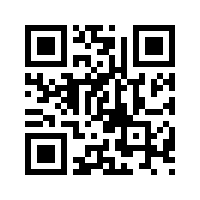 Comment est-il possible de lutter contre les asymétries d’information ?Qu’est-ce qu’une externalité positive ? négative ?Pourquoi ces externalités entraînent-elles une mauvaise allocation des ressources ?Comment résoudre le problème des externalités ?Qu’est-ce qu’un bien collectif ?Pourquoi le marché ne peut-il pas spontanément produire de tels biens ?Comment peut-on résoudre cette défaillance de marché ?